ОСП МБДОУ детский сад № 8 «Звездочка» - детский сад «Солнышко»Конспект занятияв старшей разновозрастной группеТема: «Вот какой у нас салют!»(нетрадиционное рисование)Цель: Формировать умение рисовать способом примакивания, используя гуашь разных цветов и смятые салфетки.Задачи:- формировать интерес к наблюдению красивых явлений в окружающем мире;- отображать впечатления в изо деятельности доступными изобразительно-выразительными средствами;- воспитывать аккуратность в работе.Предварительная работа: рассматривание иллюстраций по теме «Салют».Материалы: Ватман, гуашь основных цветов, салфетки, влажные салфетки.Методика проведенияВводная часть:Дети сидят на стульчикахВоспитатель: Здравствуйте, дети. (Дети здороваются). Ребята, посмотрите, сколько игрушек в гости к нам пришло. Сегодня мы с вами будем рисовать необычным способом. Послушайте загадку.Воспитатель загадывает детям загадку:Вдруг из чёрной темнотыВ небе выросли кусты.А на них - то голубые, красные, зелёныеРаспускаются цветыНебывалой красоты.И все улицы под нимиТоже стали все цветными…..(Салют) .(Воспитатель показывает картинки с салютом.)Воспитатель: А кто-нибудь знает, что такое салют? (ответы детей)Воспитатель: Правильно. А какого они цвета? (ответы детей)Воспитатель: Правильно. А где можно увидеть салют? (ответы детей)Воспитатель: Молодцы. Салют можно увидеть в небе, когда в стране праздник.Основная часть:Воспитатель читает стихи О. Высотской «Салют»Вокруг всё было тихо,И вдруг – салют! Салют!Ракеты в небе вспыхнулиИ там, и тут!Над площадью,Над крышами,Над праздничной МосквойВзвивается всё вышеОгней фонтан живой!На улицу, на улицуВсе радостно бегут,Кричат: «УРРА!»ЛюбуютсяНа праздничный салют!Воспитатель: А теперь давайте проведём физкультурную минутку.Физкультурная минутка «Как солдаты»Встали ровненько, ребята,
Пошагали как солдаты.
Влево, вправо наклонись,
На носочках потянись.
Раз - прыжок,
Два - прыжок,
Отдохнул ли ты, дружок?
Помаши кистями дружно,
Рисовать сейчас нам нужно!Воспитатель: Молодцы! Настоящие солдаты!Воспитатель: Это небо! А где салют? Сейчас мы его нарисуем. Посмотрите. Беру салфеточку, сминаю её, окунаю в краску и ставлю отпечаток получился огонёк! Убираю её, беру другую салфеточку, окунаю в краску и ставлю отпечаток – ещё один огонёк! А теперь попробуйте вы нарисовать огоньки.Дети рисуют огоньки самостоятельно.Заключительная часть:Воспитатель: Ребята, посмотрите, что у нас получилось!Дети рассматривают рисунок.Воспитатель: Ребята, расскажите, что же мы нарисовали? (ответы детей)Воспитатель: Правильно! А какого цвета был наш салют? (ответы детей)Воспитатель: Правильно! А чем мы рисовали? (ответы детей)Воспитатель: Правильно! У нас получился очень красивый салют. Вы все молодцы!ФОТООТЧЕТ: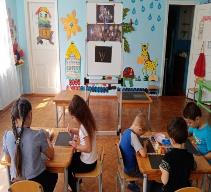 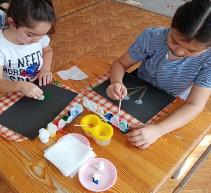 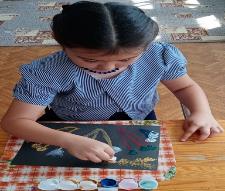 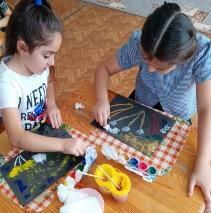 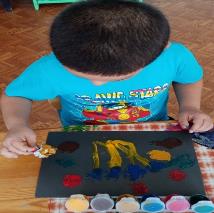 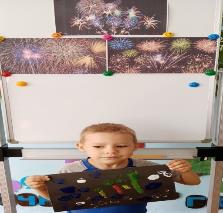 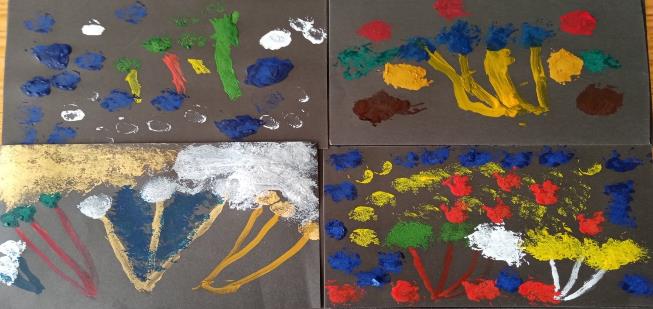 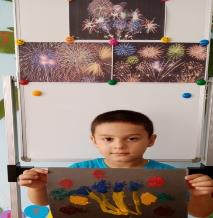 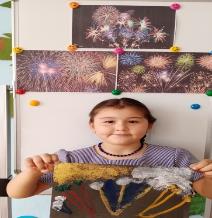 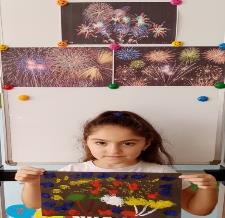 